KONKURSODALYVIO ANKETA Vardas  PavardėAmžius, klasėMokymosi įstaiga, miestasKuruojančio mokytojo vardas, pavardė, el. paštas, telefono nr.Konkursinio darbo pavadinimas ir trumpas aprašymas Konkursas organizuojamas AM iniciatyva ir finansuojamas Europos regioninės plėtros fondo lėšomis.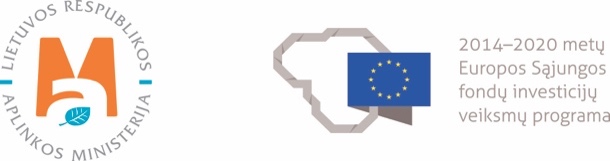 